红棉设计奖2022产品设计奖  参评登记表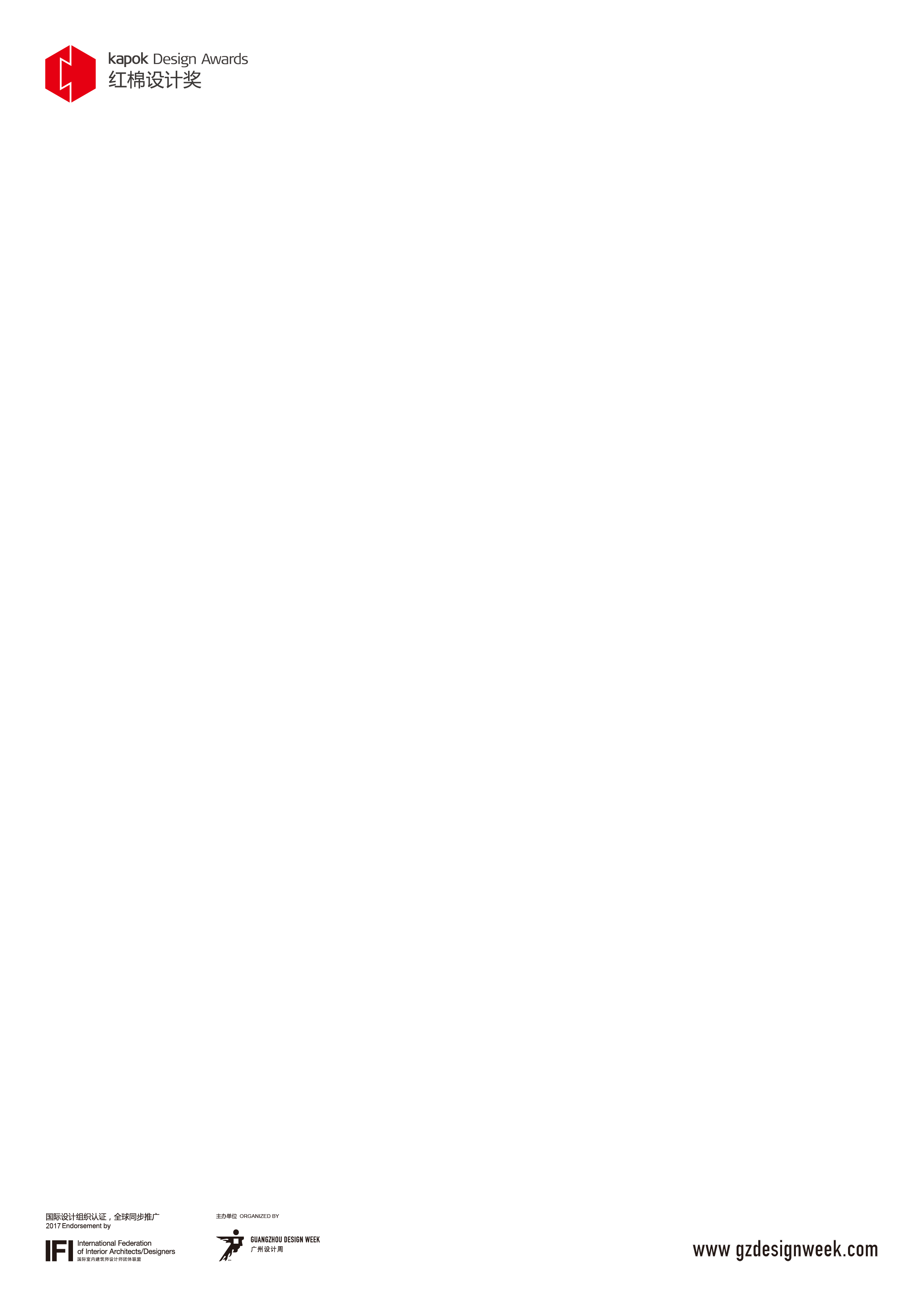 Application Form of kapok Design Awards 2022带 “*”的必须填写 （All fields marked with an asterisk (*) are required） 声    明*STATEMENT*我已仔细阅读了本届奖项参评规则，愿意遵守规则的规定，现正式报名参加。This is to certify that I/we have read the relative rules & I/we hereby sign to confirm my/our acceptance.                                     参评/赛者签名Signature:___________________日期 Date: ________________产品名称*（中英对照）Name of Product *产品上市时间*Launch Date of Product*品牌*（中英对照）Brand参评企业*（中英对照）Name of Company *设计单位（中英对照）Design地址 Address*（中英对照）网址 Homepage企业负责人*Person in Charge*手机Mobile *企业负责人*Person in Charge*邮箱 Email *企业负责人*Person in Charge*电话 Tel *企业负责人*Person in Charge*微信 Wechat 联系人*Contact Person*手机Mobile *联系人*Contact Person*邮箱 Email *联系人*Contact Person*电话 Tel *联系人*Contact Person*微信 Wechat 设计说明（中英对照，200字以内）*Description of Design (within 400 letters)*设计说明（中英对照，200字以内）*Description of Design (within 400 letters)*产品尺寸（长*宽*高，毫米）与重量*Size & Weight of Design (L*W*H mm)*产品尺寸（长*宽*高，毫米）与重量*Size & Weight of Design (L*W*H mm)*备注参评登记表里面所有信息请核实后再提交，若贵司产品获奖，相关信息将直接用于获奖名单的制作，不再进行二次确认。Please note that all these information will be used in the product design winner list if your product won the prize. Please fill in the accurate information.